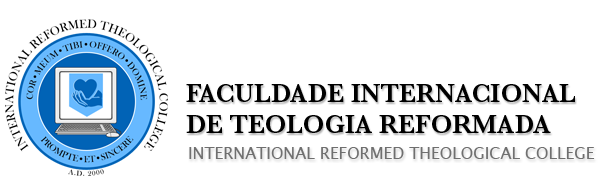 Prezado Professor,Declaro ter feito as leituras desta aula de forma integral.Filipe Filgueiras Almeida.